Förskrivning av nutritionsprodukter för patienter folkbokförda i Halland med regionvårdFör patienter boende i Halland och med regionvård kan förskrivning av nutritionsprodukter göras direkt via nutritionskonsulent.Hjälpmedelscentrum i Halland distribuerar idag nutritionsprodukter för vuxna från 16 år och ni kontaktar där nutritionskonsulenter för en första förskrivning av nutritionsprodukter. Använd i första hand mail: nutrition@regionhalland.se där ni uppger när och hur vi kan nå er alternativt ringer ni: Boel Andrén Olsson Tel:0340-580230 eller Milene Svanå Tel:035-164338.Vi bifogar nedan den patientinformation ni rekommenderas ge patient och anhöriga angående hur man själv når vår kundtjänst för beställning av förskriven produkt.Region Halland har ett nutritionsavtal som gäller from 1 Januari 2020 där vi har lagervaror som tar 2-4 arbetsdagar för hem distribution och beställningsvaror som tar 5-7 arbetsdagar för hem distribution. För patienter boende utanför Halland distribueras varorna till utlämningsställe.Rutin: Dietist via regionvård ordinerar nutritionsprodukter: sort, mängd och antal uttag. Förskrivningen ska gälla för en månads förbrukning. Patienten kan, om så önskas, välja ett första mindre uttag via vår kundtjänst.Dietist via regionvård kontaktar nutritionskonsulent på Region Halland:
Mail: nutrition@regionhalland.se
Telefon:
Boel Andrén Olsson:	0340-580230
Milene Svanå:		035-164338Nutritionskonsulent registrerar förskrivning av nutritionsprodukter. Region Hallands upphandlade sortiment skall användas. Notering görs om ordinerande dietist samt att förskrivningen avser regionvård. Dietist via regionvård informerar patient om att ringa till kundtjänst på Region Hallands Hjälpmedelscentrum för uttag samt lämnar Region Hallands patientinformation.Uppdaterad oktober 2020             Bilaga Patientinformation - till dig som använder Nutritionsprodukter                       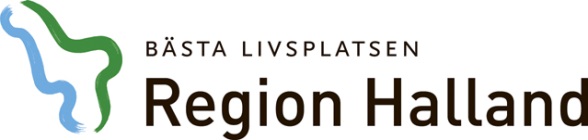 Till dig som använder nutritionsprodukter
till exempel näringsdryck, sondnäring eller förtjockningsmedelBeställningDu som är 16 år eller äldre beställer dina nutritionsprodukter genom att ringa Hjälpmedelscentrums kundtjänst. Om du inte kan ringa själv kan du be någon annan att ringa åt dig. Beställning kan göras en gång per månad och varje beställning skall i regel motsvara en månads förbrukning.Telefon: 010-476 19 30
Kundtjänst är bemannad helgfria vardagar 08.00-12.00 och 13.00-15.30Beställning via 1177 Vårdguidens e-tjänsterDu kan också göra din beställning på www.1177.se. Observera att tjänsten kräver e-legitimation.Gör så här: logga in på 1177.se och lägg till Hjälpmedelscentrum bland dina mottagningar. Välj ”Beställning av nutritionsprodukter” och fyll i formuläret. Klicka på ”Skicka”. Din beställning hanteras inom tre dagar. Är din beställning brådskande ska du istället kontakta kundtjänst via telefon.LeveransProdukterna packas i Halmstad och levereras vanligtvis inom fyra arbetsdagar. Varor som inte finns på lager tar några extra dagar. Om du har beställt både lagervaror och beställningsvaror kan din leverans bli uppdelad på två eller fler tillfällen. Boende i Halland kan välja mellan att få varor levererade till din hemadress, en annan adress eller till ett utlämningsställe i ditt närområde. Om du vill ha hemleverans är det viktigt att du meddelar kundtjänst korrekt adress, eventuell portkod och ett telefonnummer man kan ringa om det uppstår några frågor kring din beställning. Boende utanför Halland får leverans till utlämningsställe.Om du vill ha leverans till utlämningsställe ska du kunna legitimera dig när du hämtar produkterna. Om någon annan hämtar dina varor skall hen ha med sig både sin egen och din legitimation. Om varorna inte hämtats från utlämningsstället inom 14 dagar returneras de.KostnadDu betalar varuvärdet för dina produkter men maximalt 1400:- per månad. Fakturan skickas i början av nästkommande månad. Har du frågor kring din faktura ska du ringa 010-455 39 50. ReklamationReklamation kan bara göras i direkt anslutning till en leverans och endast av obrutna innerförpackningar. Överblivna produkter kan inte returneras. Har du fått fel produkt, fel antal eller om transportförpackningen är skadad, ring kundtjänst på telefon 010-476 19 30.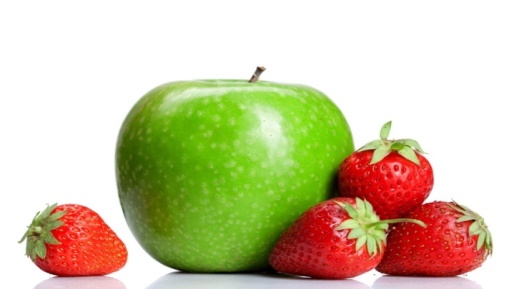 